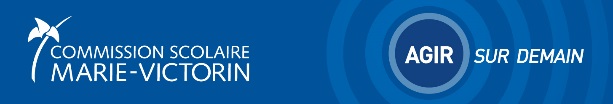 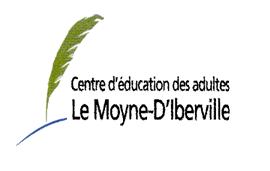 programme Passion-TravailPremière partiePremière partiePremière partieDeuxième partieDeuxième partieFormation théorique – contenu ISPFormation théorique – contenu ISPFormation théorique – contenu ISPStage pratique métiers semi-spécialisés (375 heures)Stage pratique métiers semi-spécialisés (375 heures)Contenu théorique en employabilité (120h)Contenu technique de préparation au métier (tronc commun avec Marmite et cie)* Les formations peuvent varier selon le profil de l’élèveStage d’exploration obligatoire dans des spécialités (300h)Réalisation des tâches propres à l’exercice du métier semi-spécialisé choisi.Suivi relatif à l’exécution de ses tâches de travail(Journal de bord : retour réflexif)Réalisation des tâches propres à l’exercice du métier semi-spécialisé choisi.Suivi relatif à l’exécution de ses tâches de travail(Journal de bord : retour réflexif)Thématiques abordées en classe en lien avec les observations durant le stage d’exploration :Choix d’un métierPortrait professionnelGestion des interactions au travailCommunication et affirmation de soiEstime de soiGestion du stress et des émotionsPortrait professionnelTravail d’équipeConciliation travail-vie-privéAdaptation aux changements et compréhension du marché du travailOrganisation personnelle et matérielleStratégies d’apprentissageOutil de recherche d’emploiCurriculum vitae et lettre de présentationRecherche d’emploiAppel aux employeurs Entrevue d’emploiValidation du choix professionnel en fonction de l’explorationMAPAQRCRApproche clientSanté et sécurité au travailSIMDUTManutentionPrise d’inventaireGestion de commandesInitiation à l’informatique (Word, Excel)Aide-cuisinier  Préposé à l’entretien ménager Commis au service à la clientèle (Friperie, Café étudiant) Manutentionnaire en milieux industriels (Imprimerie)Soutien technique machines-outils à commande numérique (Fab Lab)Réalisation des tâches propres à l’exercice du métier semi-spécialisé choisi.Suivi relatif à l’exécution de ses tâches de travail(Journal de bord : retour réflexif)Réalisation des tâches propres à l’exercice du métier semi-spécialisé choisi.Suivi relatif à l’exécution de ses tâches de travail(Journal de bord : retour réflexif)Sigles de coursSigles de coursSigles de coursSigles de coursSigles de coursChoix d’un métier (ISP-3016-3)Gestion des interactions au travail (ISP-3018-4)Conciliation travail-vie-privé (ISP-3017-2)Outil de recherche d’emploi (ISP-3029-2)Choix d’un métier (ISP-3016-3)Gestion des interactions au travail (ISP-3018-4)Conciliation travail-vie-privé (ISP-3017-2)Outil de recherche d’emploi (ISP-3029-2)Choix d’un métier (ISP-3016-3)Gestion des interactions au travail (ISP-3018-4)Conciliation travail-vie-privé (ISP-3017-2)Outil de recherche d’emploi (ISP-3029-2)Formation à un métier semi-spécialisé 1 (ISP-3023-5)Formation à un métier semi-spécialisé 2 (ISP-3024-5)Formation à un métier semi-spécialisé 3 (ISP-3025-5)ouFormation à un métier non-spécialisé 1 (ISP-3021-4)Formation à un métier non-spécialisé 2 (ISP-3022-4)